BAB VPROGRAM PERENCANAAN DAN PERANCANGAN TANGERANG FOOTBALL STADIUMProgram Dasar PerencanaanProgram Ruang       Berdasarkan hasil analisa dan perhitungan, maka diperoleh hasil besaran ruang perencanaan Tangerang Football Stadium.       Pelaku atau pengguna stadion berdasarkan aktivitas yang dilakukan dapat dikelompokkan sebagai berikut :Perhitungan Besaran Program Ruang StadionTabel 5.1 Perhitungan Besaran Program Ruang StadionSumber: Data dan Analisa PribadiRekapitulasi Besaran Program RuangTabel 5.2 Rekapitulasi Besaran Program RuangSumber: Data dan Analisa PribadiTapak Terpilih       Lokasi tapak berada di daerah perbatasan Tahap 2 dan Tahap 3 BSD City Jalan Gunung Rinjani I, Kelurahan Situ Gadung, Kecamatan Pagedangan, Kabupaten Tangerang. Dengan luas lahan 275.375 m2 atau 27,5 Ha.       Tapak memiliki beberapa kelebihan potensial antara lain, keberadaan tapak dikelilingi oleh lahan hijau yang luas yang tidak membuat kebisingan atau gangguan terhadap lingkungan terutama area hunian perumahan terdekat yang berjarak 2 km. Serta tapak berada dekat dengan area komersial dan infrastruktur yang menunjang bangunan seperti gerbang tol serpong, berjarak 3 km dari Hotel Santika, 4 km dari AEON Mall, dan 7 dari Eka Hospital. Terdapat juga jalan tol yang berjarak 7,5 km dari tol Jakarta-Serpong dan 16,0 km dari tol Jakarta-Merak sehingga memudahkan akses pencapaian. Terdapat juga moda transportasi terdekat seperti Stasiun Cisauk yang berjarak kurang lebih 1 km. 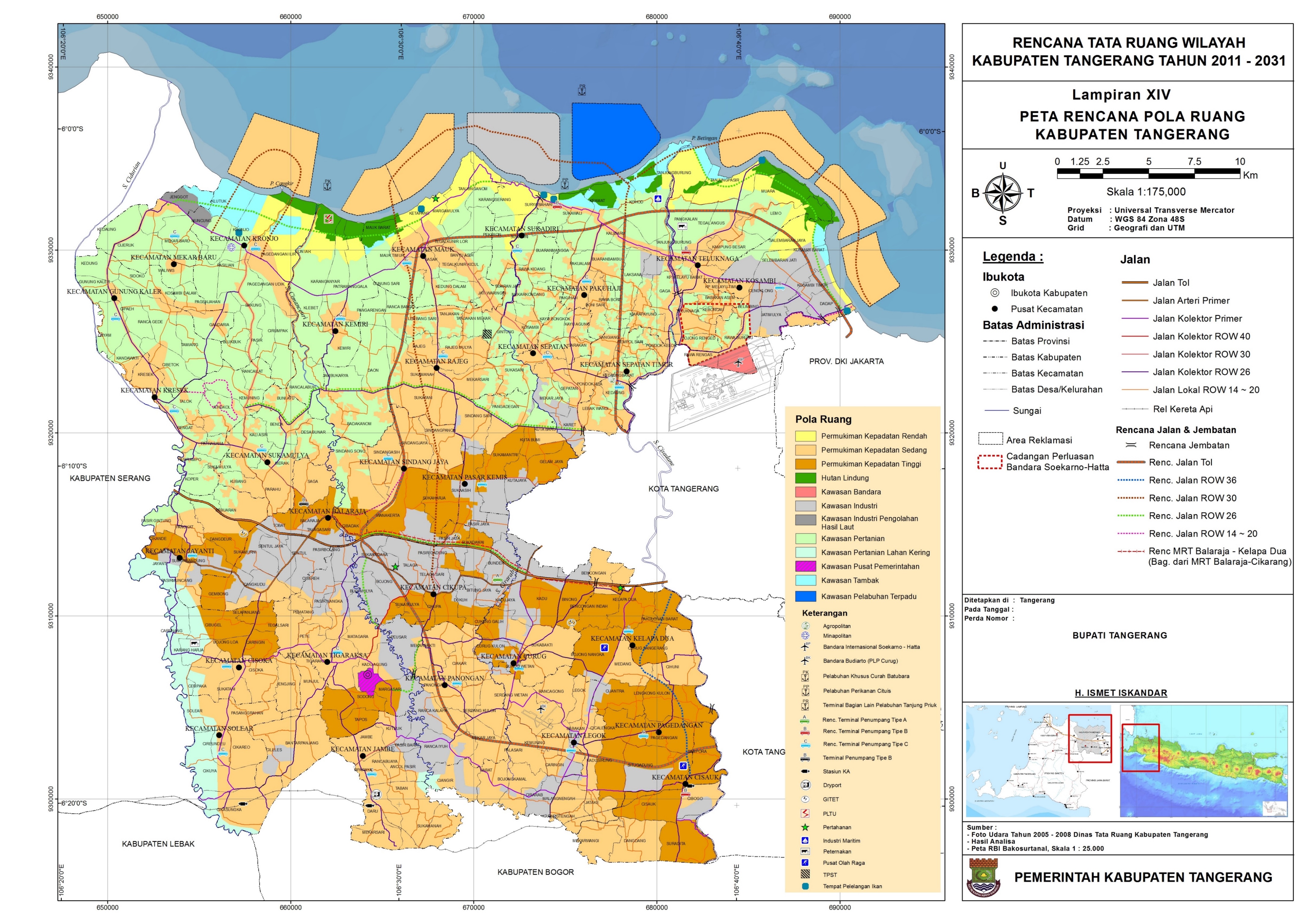 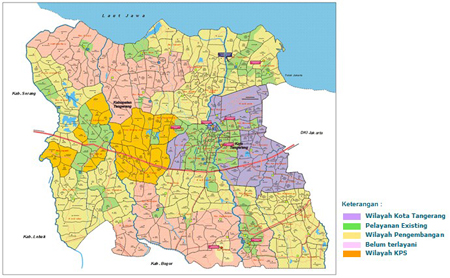 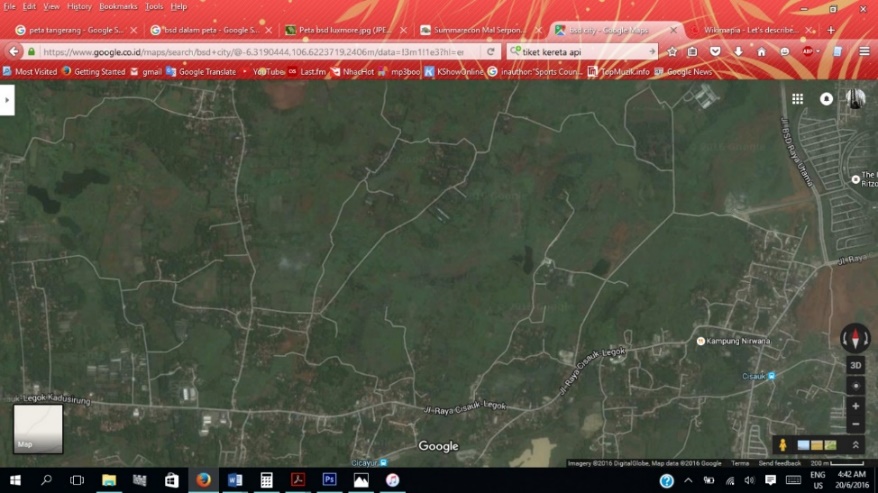 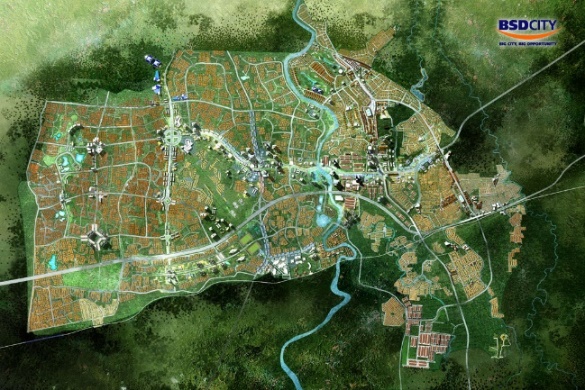 Gambar 5.1 Peta Lokasi TapakData yang berkaitan dengan tapak adalah sebagai berikut :Lokasi	: Jalan Gn. Rinjani I, Kelurahan Situ Gadung, Kecamatan Pagedangan, 	  Kabupaten TangerangLuas Lahan	: 275.375 m2 / 27,5 HaKDB	: maks. 40%KLB	: 8KDH	: min. 10%GSP	: 10 meterGSB	: 20 meter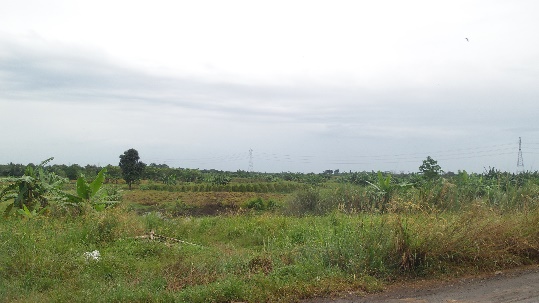 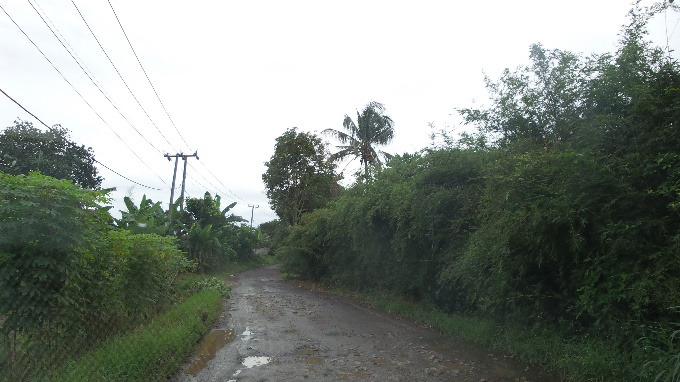 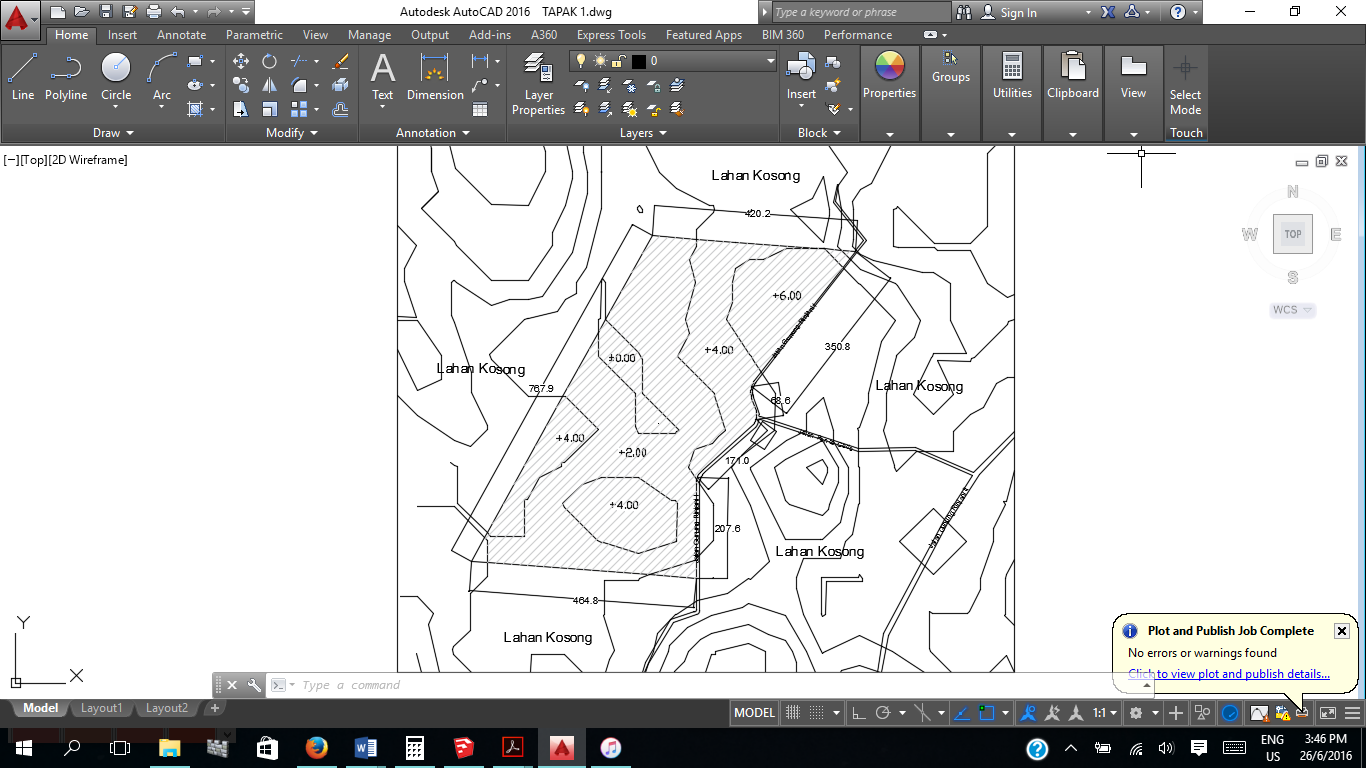 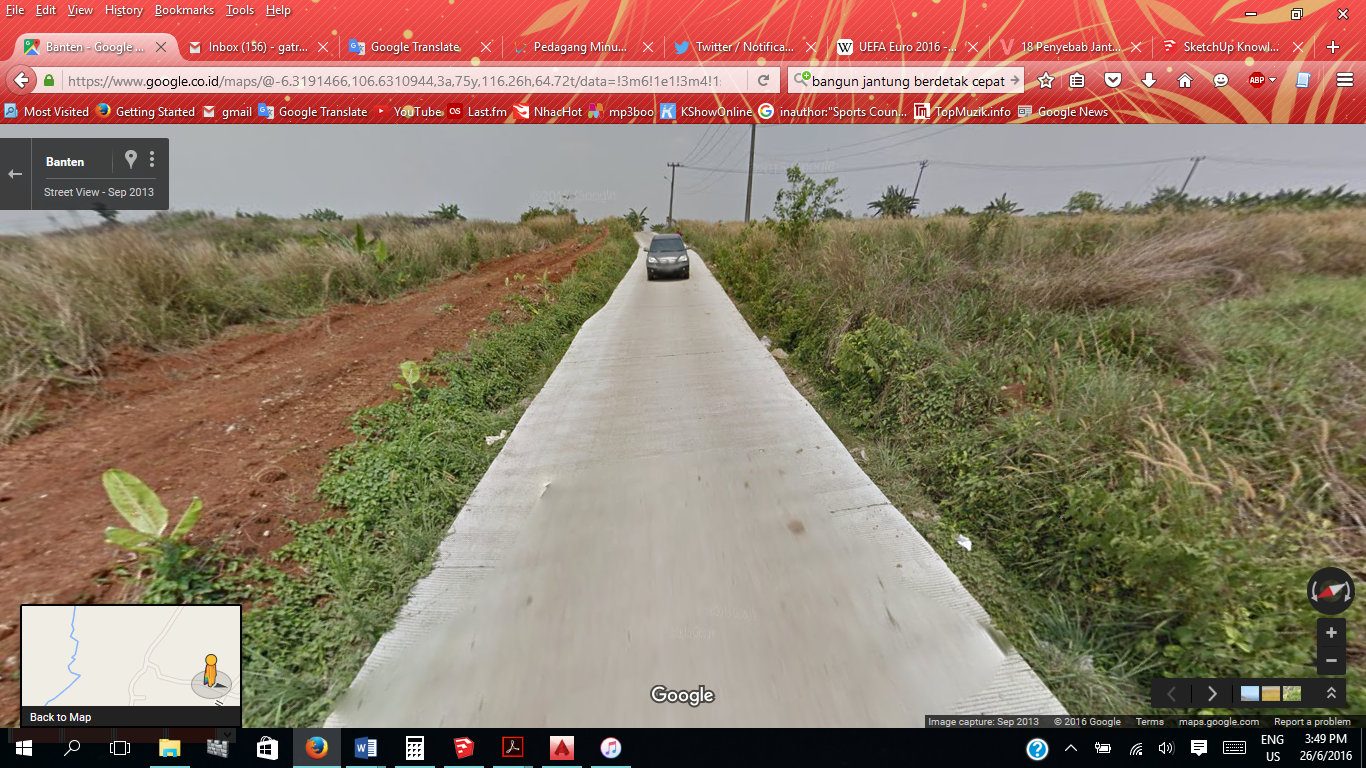 Perhitungan Kebutuhan Luas Lantai Bangunan Lantai Dasar 	= Kelompok Ruang Pelaku Utama + (Kelompok Ruang Penonton – Tribun Penonton) + Kelompok Ruang Pengelola + (Kelompok Ruang Media / Pers – Tribun Media) + Kelompok Ruang Komersial + Kelompok Ruang Servis + Kelompok Ruang Penunjang + Kelompok Ruang Penerima 	= 38.400 + (24.700 – 19.831,5) + 570 + 5.800 + 4.500 + 960 + 	   1.000 + 12.200	= 68.298,5 m2 Lantai Tribun	= 19.831,5 m2Perhitungan Luas Dasar Bangunan = KDB x Luas Tapak = 40% x 275.375 m2 = 110.150 m2 Perhitungan Jumlah Lantai Bangunan = KLB / KDB= 8 / 40%= 20 lantai Luas Area Parkir142.500 m2       Berdasarkan perhitungan tersebut masih terdapat lahan sisa yang dapat dimanfaatkan untuk pengembangan Tangerang Football Stadium dan untuk sekarang dapat diolah menjadi area hijau. Area parkir sebesar 142.500 m2 direncanakan berada di luar bangunan.Program Dasar PerancanganAspek KinerjaTabel 5.3 Aspek KinerjaSumber: Data dan Analisa PribadiAspek TeknisTabel 5.4 Aspek TeknisSumber: Data dan Analisa PribadiAspek ArsitekturalTabel 5.5 Aspek ArsitekturalSumber: Data dan Analisa PribadiNama RuangLuas (m²)Luas (m²)Area PertandinganArea PertandinganArea PertandinganLapangan Sepak Bola & Trek Atletik18.844,4518.844,45Area Pembantu (Zona Non-Pelaku Pertandingan)2.934,302.934,30Total21.778,7521.778,75Ruang Pelaku Pertandingan Ruang Pelaku Pertandingan Ruang Pelaku Pertandingan R. Ganti Pemain800800Ruang Pemanasan200200Ruang Ganti Pelatih6060R. Ganti Wasit2424R. Doping3636R. Perawatan Pemain7070R. Ball boys4040R. Panitia Pelaksana9090R. Pengawas Pertandingan9090Hall Khusus Partisipan Pertandingan / Tunnel7070Musholla Pelaku Utama6060Lapangan Latihan10.62510.625Call Room6060Lounge Pemain / Atlet Pertandingan216216Ruang Latihan Beban200200Ruang untuk Persiapa Acara Kemenangan4545Lavatory Pelaku Utama Pertandingan100100Jumlah12.78612.786Sirkulasi 30%3.835,83.835,8Total16.621,816.621,8Total Besaran Ruang Pelaku Utama38.400,55  dibulatkan menjadi ~38.400 m238.400,55  dibulatkan menjadi ~38.400 m2Tribun PenontonTribun PenontonTribun PenontonTribun PenontonTribun UmumTribun Umum13.20013.200Tribun VIPTribun VIP540540Tribun VVIP / Tamu KehormatanTribun VVIP / Tamu Kehormatan200200Tribun Penyandang DisabilitasTribun Penyandang Disabilitas735735Tribun MediaTribun Media580580JumlahJumlah15.25515.255Sirkulasi 30%Sirkulasi 30%4.576,54.576,5TotalTotal19.831,519.831,5Hall Hall 1.2101.210R. VIPR. VIP1.2001.200R. VVIP / Tamu KehormatanR. VVIP / Tamu Kehormatan200200JumlahJumlah2.6102.610Sirkulasi 30%Sirkulasi 30%783783TotalTotal3.3933.393Lavatory Penonton Lavatory Penonton Lavatory Penonton Lavatory Penonton Lavatory Penonton Umum:PriaToiletUrinalWastafelWanitaToiletWastafelLavatory Penonton Umum:PriaToiletUrinalWastafelWanitaToiletWastafel75,6336174,72289,8167,4475,6336174,72289,8167,44Lavatory Penonton VIP/VVIP:PriaToiletUrinalWastafelWanitaToiletWastafelLavatory Penonton VIP/VVIP:PriaToiletUrinalWastafelWanitaToiletWastafel4,510,48,3216,213,524,510,48,3216,213,52Lavatory DifableLavatory Difable30,2430,24JumlahJumlah1.126,741.126,74Sirkulasi 30%Sirkulasi 30%338338TotalTotal1.464,741.464,74Total Besaran Ruang PenontonTotal Besaran Ruang Penonton24.689,24 dibulatkan menjadi24.700 m224.689,24 dibulatkan menjadi24.700 m2Kantor Pengelola StadionKantor Pengelola StadionKantor Pengelola StadionR. Kepala Pengelola (UPT)18,5418,54R. Kepala Sub Bagian Tata Usaha9,39,3R. Staff49,0649,06R. Rapat4040R. Arsip66R. Tamu1010R. Keamanan & Pemadam2020Kantor Pengurus Cabang Sepak Bola (PSSI Kab. Tangerang)Kantor Pengurus Cabang Sepak Bola (PSSI Kab. Tangerang)Kantor Pengurus Cabang Sepak Bola (PSSI Kab. Tangerang)R. Ketua Harian18,5418,54R. Sekretaris, Bendahara & Wakil20,120,1R. Staff17,8417,84R. Tamu1010Kantor Pengurus Klub (Persita Tangerang)Kantor Pengurus Klub (Persita Tangerang)Kantor Pengurus Klub (Persita Tangerang)Manajer & Asisten Manajer18,5418,54R. Sekretaris & Bendahara13,413,4R. Staff17,8417,84R. Tamu1010Lain-lainLain-lainLain-lainGudang Perlangkapan Klub150150Lavatory Pengelola:PriaToiletUrinalWastafelWanitaToiletWastafelLavatory Pengelola:PriaToiletUrinalWastafelWanitaToiletWastafel3,66,44,167,24,163,66,44,167,24,16Jumlah454,68454,68Sirkulasi 25%113,67113,67Total568,35568,35Total Besaran Ruang Pengelola568,35 dibulatkan menjadi ~570 m2568,35 dibulatkan menjadi ~570 m2Ruang Media / PersRuang Media / PersRuang Media / PersR. Konferensi Pers200200Mixed Zone 200200Media Centre4000 4000 Area Komentator3232Jumlah4.4324.432Sirkulasi 30%1.329,61.329,6Total5.761,65.761,6Total Besaran Ruang Media / Pers5.761,6 dibulatkan menjadi ~ 5.800 m25.761,6 dibulatkan menjadi ~ 5.800 m2Ruang KomersialRuang KomersialRuang KomersialKios Sewa350350Merchandise Shops5050Gudang Merchandise99Cafetaria (Stand Penjualan)120120Area Makan (lounge)3.0003.000Pantry88Gudang9090Jumlah3.6273.627Sirkulasi 25%906,75906,75Total4.533,754.533,75Total Besaran Ruang Komersial4.533,75 dibulatkan menjadi ~4.500 m24.533,75 dibulatkan menjadi ~4.500 m2Ruang ServisRuang ServisRuang ServisR. Trafo (Panel Pusat)6060R. Panel100100R. Genset6060R. Pompa Pusat5050R. Pompa8080R. AHU2424R. Chiller2424TPS5050R. Kontrol2020R. OB & Cleaning Service2525R. Janitor3636Pos Jaga3636Gudang Peralatan Olahraga150150Gudang Kebersihan4040Lavatory Umum12,812,8Jumlah621,8621,8Sirkulasi 25%155,45155,45Total777,25777,25Total Besaran Ruang Servis780 m2780 m2Tiket Box (Penunjang)Tiket Box (Penunjang)Tiket Box (Penunjang)Ruang kounter120120Area Antri600600Jumlah720720Sirkulasi 25%180180Total900900Penunjang LainPenunjang LainPenunjang LainATM Centre7,57,5Medical Centre100100Musholla umum160160Jumlah267,5267,5Sirkulasi 25%66,87566,875Total966,875966,875Total Besaran Ruang Penunjang966,875 dibulatkan menjadi ~1.000 m2966,875 dibulatkan menjadi ~1.000 m2Ruang PenerimaRuang PenerimaRuang PenerimaLobby8.400 8.400 Lobby VIP/VVIP & Pemain (Official)1.400 1.400 Hall Pemain / Atlet300300Jumlah10.10010.100Sirkulasi 20%2.0202.020Total12.12012.120Total Besaran Ruang Penerima12.120 dibulatkan menjadi ~12.200 m212.120 dibulatkan menjadi ~12.200 m2Parkir Pelaku PertandinganParkir Pelaku PertandinganParkir Pelaku PertandinganBus Tim dan Official120120Mobil Tim dan Official240240Parkir PenontonParkir PenontonParkir PenontonBus Penonton Umum8.0008.000Mobil Penonton Umum50.00050.000Motor Penonton Umum6.0006.000Bus VIP570570Mobil VIP1.5001.500Mobil VVIP600600Mobil (khusus penyandang disabilitas)210210Parkir PengelolaParkir PengelolaParkir PengelolaMotor Pengelola6060Mobil Pengelola150150Parkir Media/PersParkir Media/PersParkir Media/PersMotor Media/Pers400400Mobil Media/Pers3.0003.000Bus Media/Pers285285Parkir Lain-LainParkir Lain-LainParkir Lain-LainMobil Pemadam Kebakaran3535Mobil Ambulance1818Jumlah71.18871.188Sirkulasi 100%71.18871.188Total142.376142.376Total Besaran Ruang Parkir142.376 dibulatkan menjadi ~142.500 m2142.376 dibulatkan menjadi ~142.500 m2No.Besaran RuangLuas1Besaran Ruang Pelaku Utama 38.500 m²2Besaran Ruang Penonton24.700 m²3Besaran Ruang Pengelola570 m²4Besaran Ruang Media / Pers5.800 m²5Besaran Ruang Komersial4.500 m²6Besaran Ruang Servis960 m²7Besaran Ruang Penunjang1.000 m²8Besaran Ruang Penerima12.200 m²9Besaran Ruang Parkir142.500 m²TotalTotal230.630 m²No.Aspek KinerjaKeterangan1.Sistem Penerangan / Pencahayaan (Lighting)Pencahayaan Alami :Pencayahaan alami sangat diperlukan untuk pertandingan pada siang hari. FIFA merekomendasikan bahwa seluruh arena pertandingan harus terkena pencahayaan alami.Pencahayaan Buatan :Untuk latihan minimal 100 lux  Untuk pertandingan minimal 300 lux Untuk keperluan penyiaran TV berskala internasional minimal 1800 lux (vertical) dan 2400 lux (horizontal) 2.Sistem KelistrikanDistribusi listrik diperoleh dari PLN ke Trafo kemudian menuju ke MDP (Main Distribution Panel) dan panel-panel lainnya.Genset sebagai tenaga cadangan yang bekerja secara otomatis bila listrik dari PLN terputus.3.Sistem Air BersihAir bersih diperoleh dari PDAM dengan cadangan sumur artesis. Diperlukan reservoir untuk menampung air dari PDAM. Penggunaan air adalah untuk keperluan air minum, lavatory, pemadam kebakaran, maintenance bangunan dan lapangan, serta keperluan lain.4.Sistem Air KotorSistem jaringan drainase air kotor terdapat tiga jenis Drainase pada area lapangan.Drainase air kotor dari pembuangan toilet (black water), kamar mandi (grey water).Drainase yang berasal dari air hujan yang jatuh keatap bangunan.5.Sistem Tata SuaraPenggunaan speaker sound system di dalam bangunan stadion dan area lapangan di setiap sudut unit dan kompartemensi.Tingkat kebisingan maksimal yang dihasilkan oleh kegiatan pada stadion yang diijinkan yaitu sebesar 75-105 dBA.6.Sistem KomunikasiPada bangunan menggunakan jaringan telepon dan faksimili melalui jaringan Telkom yang digunakan berupa PABX.Sistem Informasi dalam bangunan dan arena pertandingan menggunakan sound system beserta scoring board digital7.Sistem Pemadam KebakaranSistem proteksi aktif kebakaran :- Detektor yang tediri dari Smoke Detektor dan Heat Detektor - Panel Alarm - Alat Pemadam Aktif : a. Halon Sprinkler b. Portable Extinguiser c. Sprinkler Van System Sistem proteksi pasif kebakaran :Desain tapak, aksesibilitas, struktur dan material konstruksi, jalur evakuasi, serta tangga darurat pada bangunan. Manajemen sistem penanggulangan kebakaran.8.Sistem Penangkal PetirMengunakan sistem penangkal petir elektrostatis, yaitu dengan menambah muatan pada ujung finial / splitzer agar petur selalu memilih ujung ini untuk disambar.9.Sistem Transportasi VertikalPenggunaan tangga atau eskalator yang dapat dijangkau dan mudah digunakan. Penggunaan lift dan ramp untuk mempermudah pelaku dengan kebutuhan khusus.10.Sistem PenghawaanPenghawaan alami :Bangunan stadion lebih mengutamakan penghawaan alami dikarenakan sepak bola merupakan permainan outdoor. Dan di dalam ruangan pun sebisa mungkin untuk mengutamakan penghawaan alami.Penghawaan buatan :Penggunaan kipas angin atau AC pada ruangan tertentu yang menuntut untuk kualitas udara yang lebih baik, seperti ruang konferensi pers, ruang VIP/VVIP, dll11.Sistem Pembuangan Sampah Sistem pembuangan sampah yang digunakan menggunakan 2 cara yaitu collection (pengumpulan) dan layanan core. Sampah kertas didaur ulang. Sampah yang lain diangkut oleh mobil pengangkut sampah menuju TPA kota.12.Sistem KeamananSistem keamanan yang digunakan adalah CCTV yang diletakkan di titik-titik tertentu pada bangunan.No.Aspek TeknisKeterangan1.Sistem StrukturSistem struktur yang akan digunakan pada stadion yaitu pondasi tiang pancang. Sistem struktur vertikal menggunakan struktur space frame karena memiliki konstruksi yang ringan dan tidak terdapat batasan bentuk.  2.Sistem ModulModul VertikalModul servis untuk menempatkan utilitas mekanikal dan elektrikal bangunanModul efektif, sistem ventilasi alami menggunakan modul berkisar 3.00-4.50m dan modul ventilasi buatan idealnya berkisar 2.40-2.70mModul horizontal ukurannya ditentukan oleh:Aktivitas yang dilakukan dalam ruang.Perabotan yang digunakan.Modul – modul bahan bangunan yang tersedia di pasaran (bahan penutup lantai, bahan pentup plafond, dan sebagainya)No.Aspek ArsitekturalKeterangan1.Penekanan DesainMenggunakan penekanan desain High-Tech Architecture  yang didasarkan pada impresi struktur yang menyatu dengan teknologi bangunan sehingga bangunan memiliki desain yang modern dan memperlihatkan perkembangan teknologi yang mendominasi.  2.Massa Bangunan (Eksterior Bangunan)Bentukan massa dengan bentuk geometris yang dinamis serta yang tidak konvensional sebagai penyampaian High Tech Architecture.Orientasi bangunan yang mengarah memanjang ke arah utara-selatan.Posisi bangunan menghadap jalan utama, untuk memudahkan dalam aksesibilitas.3.Interior BangunanKemudahan dan kejelasan sirkulasi antar ruang dengan penggunaan signage yang informatif.Dimensi ruang sesuai dengan daya tampung atau kapasitasnya.Sirkulasi ruang-ruang penunjang dan pelengkap berada di bawah tribun penonton dengan menggunakan sistem koridor.4.Penataan Ruang Luar (Landscape)Terdapat plaza sebagai unsur atau fasilitas ruang penerimaan, perpindahan manusia dari ruang luar ke dalam bangunan atau sebaliknya, serta sarana rekreasi pengunjung stadion.Penggunaan vegetasi berupa pohon sebagai peneduh area parkir.Pemilihan Bahan BangunanBahan bangunan yang digunakan ialah yang mampu memberikan kesan kokoh dan kuat seperti beton dan baja.Penggunaan kaca atau material seperti metal pada lapisan luar untuk memudahkan maintenance bongkar pasang material. Bahan bangunan lain yang menunjang karakteristik penekanan desain High Tech Architecture.